Итальянские каникулыЛюбляна - Триест* - Венеция - отдых на море в Римини - Сан-Марино - Рим* - Флоренция* - озеро Вёртер-Зе - ОломоуцПрограмма тура1 день. Путешествие из Беларуси в таинственные уголки ПольшиВаше волшебное путешествие начинается в самом сердце Беларуси, в величественном Минске, Садимся в комфортабельный автобус, готовый отправиться в незабываемое путешествие. Пока мы движемся через белорусские земли, ландшафты за окном меняются как калейдоскоп. Пересечение границы станет вашим переходом в новый мир, мир, где каждый уголок хранит свои удивительные истории. Мы продолжим наше путешествие, где каждый километр дороги обещает новые открытия. По пути вы увидите поразительные польские пейзажи, которые будто бы нарисованы художником, вдохновленным самой природой. И в завершение этого захватывающего дня, уютный отель станет нашим пристанищем. Вы сможете отдохнуть и подготовиться к новым приключениям, которые ждут вас завтра. 2 день. Открывая тайны ЛюбляныУтро второго дня вашего путешествия начнется с ароматного завтрака, который зарядит вас энергией на предстоящие приключения. После этого мы отправимся в сердце Европы, в волшебную Любляну, где каждый уголок дышит историей и культурой. Прибыв в Любляну, вы окунетесь в обзорную экскурсию по этому очаровательному городу. Вас ждут узкие улочки, изящные мосты и величественные здания, каждое из которых хранит свою уникальную историю. Вы пройдете мимо старинных церквей, почувствуете дух средневековья и узнаете множество интересных фактов о культуре и традициях этого красивого города. После увлекательного дня, полного впечатлений и открытий, мы отправимся в место для ночлега, которое является настоящей жемчужиной Италии. Здесь вас ожидает великолепный пейзаж, где возвышающиеся горы встречаются с ясным небом, создавая потрясающие виды, достойные лучших художественных полотен. Эта идиллическая атмосфера гарантирует вам мирный и восстанавливающий отдых после дня, полного новых впечатлений и эмоций. Засыпая под мягким покровом звездного неба, вы будете мечтать о новых приключениях, которые ждут вас на следующий день. 3 день. Тайны Триеста и величие ВенецииТретий день нашего путешествия начнется с заряжающего завтрака, после которого у вас будет возможность отправиться на дополнительную экскурсию в Триест. Этот город - настоящий кладезь исторических сокровищ и культурных изысков. Вы погрузитесь в атмосферу элегантности и старины, прогуливаясь по его узким улочкам, окруженным величественными зданиями и панорамными видами на море. Не упустите шанс сделать потрясающие фотографии на фоне этих живописных пейзажей, которые заставят ваших подписчиков в Instagram позеленеть от зависти! После вдохновляющего утра в Триесте нас ожидает отъезд в один из самых знаменитых и красивых городов мира - Венецию. Венеция поразит вас своей неповторимой красотой и романтикой. В ходе обзорной экскурсии за дополнительную плату вы познакомитесь с легендарными достопримечательностями, такими как Площадь Сан-Марко, Дворец Дожей и знаменитые венецианские каналы. Вы ощутите дух этого волшебного города, плавая по его водным артериям на гондоле и наслаждаясь его великолепием. Это идеальное время для создания фотографий, которые будут выглядеть как кадры из кинофильма, оставляя ваших друзей в восхищении от вашего путешествия. После незабываемых впечатлений в Венеции у вас будет время, чтобы самостоятельно исследовать этот загадочный город. Прогуляйтесь по узким улочкам, насладитесь местной кухней в уютных кафе и попробуйте настоящее итальянское мороженое.Вечером мы отправимся в Римини, где вас ожидает комфортабельный отель для ночлега. Римини - это не просто курорт, это город с богатой историей и уникальными достопримечательностями. Здесь вы сможете насладиться ночным покоем после насыщенного дня, мечтая о следующих приключениях, которые ждут вас завтра. И не забудьте зафиксировать красоту ночного Римини - эти снимки добавят особенный шарм вашей фотоколлекции!Ночлег в отеле.4 – 9 день. Римини - от морского рая до культурных сокровищ ИталииВаши дни с четвертого по девятый будут наполнены не только ленивым отдыхом на золотых пляжах Римини, но и увлекательными экскурсиями в самые сердца итальянской культуры и музыки. **Завтраки** будут итальянскими, вкусными и сытными, заряжающими вас энергией на весь день. После чего вы сможете наслаждаться отдыхом на море, где теплые волны Адриатики ласкают берега, а итальянское солнце бережно обнимает вашу кожу, оставляя мягкий загар. Это идеальное место для релаксации и создания незабываемых фотографий у моря, которые будут вызывать восхищение ваших друзей в социальных сетях. 
Также в один из дней вам организуют поездку в Сан-Марино. Посещение Сан-Марино обещает быть захватывающим. Этот небольшой, но гордый город-государство, расположенный на вершине горы, поразит вас своими средневековыми улочками и великолепными видами. Здесь каждый камень хранит историю, а виды с вершин его башен открывают дыхание восторга.Мероприятия из Римини за дополнительную плату добавят разнообразия в ваш отдых:Экскурсии в Рим, Флоренцию и Болонью станут культурным погружением в историю и искусство. Вы увидите великолепные памятники, шедевры Ренессанса и величественные архитектурные сооружения. Эти города - живые музеи под открытым небом, где каждый уголок рассказывает удивительные истории.Путешествие в Средневековье в замке Градары. Каждый четверг в Градаре - это волшебное мероприятие, которое забирает вас прямо в сердце Средневековья. В этот вечер, замок Malatesta Court оживает благодаря артистам в старинных костюмах, демонстрирующим парады, театральные представления и уникальные акробатические шоу с глотателями огня. Танцы и музыка того времени погружают вас в атмосферу давно минувших дней. На рынках вы найдете уникальные сувениры, сделанные мастерами ручной работы, добавляющие особый колорит вечера. Этот опыт оставит в вашей памяти яркие и незабываемые впечатления, перенося вас в магический мир Средневековья. И, конечно же, поездки на концерты таких звезд, как Coldplay, Bring Me The Horizon, Lana Del Rey, Taylor Swift, Doja Cat и Green Day будут яркими моментами вашего путешествия. Вы сможете насладиться живым исполнением своих любимых хитов, окунуться в атмосферу грандиозного шоу и по-настоящему ощутить дух мировой музыкальной сцены. Каждый из этих дней будет наполнен новыми впечатлениями, красочными моментами и удивительными открытиями, которые останутся с вами на всю жизнь. 10 день. От Озера Вертер-Зе до чарующего КлагенфуртаДесятый день вашего путешествия начнется с питательного завтрака, после которого вы покинете уют отеля, чтобы отправиться навстречу новым приключениям. Вас ожидает посещение живописного озера Вертер-Зе, настоящего сокровища природы. Озеро Вертер-Зе поражает своей кристальной чистотой и спокойствием. Это место идеально подходит для того, чтобы сделать паузу, насладиться природой и вдохнуть свежий воздух. Вы сможете сделать фантастические фотографии на фоне ослепительно красивых пейзажей, которые будут радовать вас и ваших близких долгое время. Далее в программе - дополнительная экскурсия в Клагенфурт, город, расположенный у подножия величественных Альп. Клагенфурт с его уютными улочками, вдохновляющей архитектурой и теплой, дружелюбной атмосферой станет прекрасным дополнением к вашему путешествию. Здесь каждый уголок хранит свою историю, а уличные кафе приглашают вас насладиться вкуснейшим кофе и местными деликатесами. После насыщенного дня, полного новых впечатлений, вы отправитесь в Чехию, где вас ожидает комфортный отель для ночлега. Ночь в Чехии обещает быть спокойной и восстанавливающей, заряжая вас энергией для новых приключений, которые ждут вас на следующий день.11 день. Удивительный ОломоуцВаше незабываемое путешествие подходит к концу, но не без последних ярких впечатлений. День начнется с вкусного завтрака в Чехии, который подарит вам энергию для последней экскурсии нашего тура - посещения удивительного Оломоуца. Оломоуц - это город с богатой историей и уникальной архитектурой. Вы увидите старинные барочные здания, изящные церкви, площади, которые внесут в вашу поездку нотку средневековой романтики. Посещение этого города позволит вам окунуться в атмосферу старой Европы и насладиться ее красотой и спокойствием. После экскурсии по Оломоуцу начнется ваша дорога домой, в Минск. По пути вы сможете вспомнить все удивительные моменты, которые произошли во время путешествия. Пейзажи, проплывающие за окном автобуса, будут напоминать вам о каждом удивительном месте, которое вы посетили, о каждом новом опыте и радостных моментах. Прибытие в Минск будет сладкой грустью возвращения домой. С одной стороны, заканчивается ваше путешествие, полное приключений и новых открытий, а с другой стороны, вы возвращаетесь домой, богатые новыми впечатлениями и прекрасными воспоминаниями, которые останутся с вами навсегда.Экскурсионно-транспортный пакет – 159 EUR включает: обзорную экскурсия по Любляне;посещение Венеции;посещение Сан-Марино;посещение озера Вертер-зе;обзорная экскурсия по Оломоуц;В стоимость тура входит:проезд автобусом туристического EURO класса;проживание в отелях туристического класса по маршруту в 2-3х местных номерах;завтраки в отелях;сопровождающий по всему маршруту;Оплачивается дополнительно:туристическая услуга и бронирование комплекса услуг - 240 рублей;обязательная оплата экскурсионно-транспортный пакет - 159 €;консульский сбор, сервисный сбор и дополнительные услуги визового центра;обязательная оплата туристического налога по программе – 2-4€ за ночь;медицинская страховка; дополнительные мероприятия, описанные в программе;билеты для посещения музеев и других достопримечательностей; проезд на городском транспорте в посещаемых городах в случае необходимости;доплата за одноместное размещение.Туристическое агентство «Вит-Орбис» не несет ответственности за изменение программы тура. Туристический оператор оставляет за собой право вносить некоторые изменения в программу тура без уменьшения общего объема и качества услуг, осуществлять замену заявленных отелей на равнозначные (в случае обстоятельств, вызванных причинами, от фирмы не зависящими). Туристический оператор не несет ответственности за задержки, связанные с простоем на границах, пробками на дорогах. Время  прибытия указаны ориентировочно.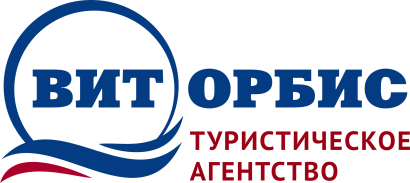          Республика Беларусь 210009                                г. Витебск, ул. Чапаева 4-38                                                            Тел./факс: +375 (212) 265-500МТС: +375 (29) 5-110-100                     www.vitorbis.com      e-mail: vitorbis@mail.ruДаты тураЦена за взрослого01.06.2024 - 11.06.2024389 EUR08.06.2024 - 18.06.2024389 EUR15.06.2024 - 25.06.2024415 EUR22.06.2024 - 02.07.2024435 EUR29.06.2024 - 09.07.2024439 EUR06.07.2024 - 16.07.2024459 EUR13.07.2024 - 23.07.2024459 EUR20.07.2024 - 30.07.2024489 EUR27.07.2024 - 06.08.2024489 EUR03.08.2024 - 13.08.2024489 EUR10.08.2024 - 20.08.2024519 EUR17.08.2024 - 27.08.2024519 EUR24.08.2024 - 03.09.2024479 EUR31.08.2024 - 10.09.2024439 EUR07.09.2024 - 17.09.2024415 EUR14.09.2024 - 24.09.2024389 EUR